Predmet:  ZMR                                 0. ročníkVypočítaj!  Výsledok zapíš číslom!                    +                                   =  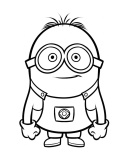                             +                   =                                   +            =                     -                           =             -                    =     -             =